ОБЩИЕ СВЕДЕНИЯ Учебная дисциплина «Математическое моделирование»  изучается в третьем и четвертом семестрах.Курсовая работа предусмотрена в четвертом семестре.Форма промежуточной аттестации: Третий семестр - Экзамен, Четвертый семестр - Зачет с оценкой.Место учебной дисциплины в структуре ОПОПУчебная дисциплина «Математическое моделирование»  относится к части программы, формируемой участниками образовательных отношений программы.Основой для освоения дисциплины являются результаты обучения по предшествующим дисциплинам и практикам:Информационные и коммуникационные технологии в профессиональной деятельности;Вычислительная техника;Математический анализ;Интегралы и дифференциальные уравнения;Линейная алгебра и теория матриц;Теория вероятностей, математическая статистика и случайные процессы.Результаты обучения по учебной дисциплине используются при изучении следующих дисциплин и прохождения практик:Базовые алгоритмы обработки информации;Математические методы обработки статистических данных;Информационная безопасность и защита информации;Модели и методы искусственного интеллекта;Проектирование АСОИ и У;Методы и средства защиты информации в компьютерных сетях.ЦЕЛИ И ПЛАНИРУЕМЫЕ РЕЗУЛЬТАТЫ ОБУЧЕНИЯ ПО ДИСЦИПЛИНЕ Целями  изучения дисциплины «Математическое моделирование» являются:ознакомление с основными понятиями математического моделирования;изучение основных задач, методов и алгоритмов математического моделирования;изучение методов компьютерного моделирования систем и процессов;применение методов математического моделирования для решения практических задач исследования и проектирования систем и процессов;формирование у обучающихся компетенций, установленных образовательной программой в соответствии с ФГОС ВО по данной дисциплине. Результатом обучения по учебной дисциплине является овладение обучающимися знаниями, умениями, навыками и опытом деятельности, характеризующими процесс формирования компетенций и обеспечивающими достижение планируемых результатов освоения учебной дисциплины.Формируемые компетенции, индикаторы достижения компетенций, соотнесённые с планируемыми результатами обучения по дисциплине:СТРУКТУРА И СОДЕРЖАНИЕ УЧЕБНОЙ ДИСЦИПЛИНЫОбщая трудоёмкость учебной дисциплины по учебному плану составляет:Структура учебной дисциплины для обучающихся по видам занятий (очная форма обучения)Структура учебной дисциплины для обучающихся по разделам и темам дисциплины: (очная форма обучения)Краткое содержание учебной дисциплиныОрганизация самостоятельной работы обучающихсяСамостоятельная работа студента – обязательная часть образовательного процесса, направленная на развитие готовности к профессиональному и личностному самообразованию, на проектирование дальнейшего образовательного маршрута и профессиональной карьеры.Самостоятельная работа обучающихся по дисциплине организована как совокупность аудиторных и внеаудиторных занятий и работ, обеспечивающих успешное освоение дисциплины. Аудиторная самостоятельная работа обучающихся по дисциплине выполняется на учебных занятиях под руководством преподавателя и по его заданию. Аудиторная самостоятельная работа обучающихся входит в общий объем времени, отведенного учебным планом на аудиторную работу, и регламентируется расписанием учебных занятий. Внеаудиторная самостоятельная работа обучающихся – планируемая учебная, научно-исследовательская, практическая работа обучающихся, выполняемая во внеаудиторное время по заданию и при методическом руководстве преподавателя, но без его непосредственного участия, расписанием учебных занятий не регламентируется.Внеаудиторная самостоятельная работа обучающихся включает в себя:подготовку к лекциям, лабораторным и практическим занятиям, зачету, экзамену;изучение специальной литературы;изучение разделов/тем, не выносимых на лекции и практические занятия самостоятельно;выполнение домашних заданий;выполнение курсовой работы;Самостоятельная работа обучающихся с участием преподавателя в форме иной контактной работы предусматривает групповую и (или) индивидуальную работу с обучающимися и включает в себя:проведение индивидуальных и групповых консультаций по отдельным темам/разделам дисциплины;проведение консультаций перед экзаменом, консультации по организации самостоятельного изучения отдельных разделов/тем, базовых понятий учебных дисциплин профильного/родственного бакалавриата, которые формировали ОПК и ПК, в целях обеспечения преемственности образования;Перечень разделов/тем/, полностью или частично отнесенных на самостоятельное изучение с последующим контролем: Применение электронного обучения, дистанционных образовательных технологийПри реализации программы учебной дисциплины возможно применение электронного обучения и дистанционных  образовательных  технологий.Реализация программы учебной дисциплины с применением электронного обучения и дистанционных образовательных технологий регламентируется действующими локальными актами университета.Применяются следующий вариант  реализации программы с использованием ЭО и ДОТВ электронную образовательную среду, по необходимости, могут быть перенесены отдельные виды учебной деятельности:РЕЗУЛЬТАТЫ ОБУЧЕНИЯ ПО ДИСЦИПЛИНЕ. КРИТЕРИИ ОЦЕНКИ УРОВНЯ СФОРМИРОВАННОСТИ КОМПЕТЕНЦИЙ, СИСТЕМА И ШКАЛА ОЦЕНИВАНИЯСоотнесение планируемых результатов обучения с уровнями сформированности компетенций.ОЦЕНОЧНЫЕ СРЕДСТВА ДЛЯ ТЕКУЩЕГО КОНТРОЛЯ УСПЕВАЕМОСТИ И ПРОМЕЖУТОЧНОЙ АТТЕСТАЦИИ, ВКЛЮЧАЯ САМОСТОЯТЕЛЬНУЮ РАБОТУ ОБУЧАЮЩИХСЯПри проведении контроля самостоятельной работы обучающихся, текущего контроля и промежуточной аттестации по учебной дисциплине «Полимерные материалы для производства упаковки и полиграфической продукции» проверяется уровень сформированности у обучающихся компетенций и запланированных результатов обучения по дисциплине, указанных в разделе 2 настоящей программы.Формы текущего контроля успеваемости, примеры типовых заданий: Критерии, шкалы оценивания текущего контроля успеваемости:Промежуточная аттестация:Критерии, шкалы оценивания промежуточной аттестации учебной дисциплины:Примерные темы курсовой работы:Математическая модель марковской системы массового обслуживания с заданными параметрами:Критерии, шкалы оценивания курсовой работыСистема оценивания результатов текущего контроля и промежуточной аттестации.Оценка по дисциплине выставляется обучающемуся с учётом результатов текущей и промежуточной аттестации.ОБРАЗОВАТЕЛЬНЫЕ ТЕХНОЛОГИИРеализация программы предусматривает использование в процессе обучения следующих образовательных технологий:проблемная лекция;групповые дискуссии;преподавание дисциплины на основе результатов научных исследованийпоиск и обработка информации с использованием сети Интернет;дистанционные образовательные технологии;использование на лекционных занятиях видеоматериалов и наглядных пособий;ПРАКТИЧЕСКАЯ ПОДГОТОВКАПрактическая подготовка в рамках учебной дисциплины реализуется при проведении практических занятий, связанных с будущей профессиональной деятельностью, а также  в занятиях лекционного типа, поскольку они  предусматривают передачу учебной информации обучающимся, которая необходима для последующего выполнения практической работы.ОРГАНИЗАЦИЯ ОБРАЗОВАТЕЛЬНОГО ПРОЦЕССА ДЛЯ ЛИЦ С ОГРАНИЧЕННЫМИ ВОЗМОЖНОСТЯМИ ЗДОРОВЬЯПри обучении лиц с ограниченными возможностями здоровья и инвалидов используются подходы, способствующие созданию безбарьерной образовательной среды: технологии дифференциации и индивидуального обучения, применение соответствующих методик по работе с инвалидами, использование средств дистанционного общения, проведение дополнительных индивидуальных консультаций по изучаемым теоретическим вопросам и практическим занятиям, оказание помощи при подготовке к промежуточной аттестации.При необходимости рабочая программа дисциплины может быть адаптирована для обеспечения образовательного процесса лицам с ограниченными возможностями здоровья, в том числе для дистанционного обучения.Учебные и контрольно-измерительные материалы представляются в формах, доступных для изучения студентами с особыми образовательными потребностями с учетом нозологических групп инвалидов:Для подготовки к ответу на практическом занятии, студентам с ограниченными возможностями здоровья среднее время увеличивается по сравнению со средним временем подготовки обычного студента.Для студентов с инвалидностью или с ограниченными возможностями здоровья форма проведения текущей и промежуточной аттестации устанавливается с учетом индивидуальных психофизических особенностей (устно, письменно на бумаге, письменно на компьютере, в форме тестирования и т.п.). Промежуточная аттестация по дисциплине может проводиться в несколько этапов в форме рубежного контроля по завершению изучения отдельных тем дисциплины. При необходимости студенту предоставляется дополнительное время для подготовки ответа на зачете или экзамене.Для осуществления процедур текущего контроля успеваемости и промежуточной аттестации обучающихся создаются, при необходимости, фонды оценочных средств, адаптированные для лиц с ограниченными возможностями здоровья и позволяющие оценить достижение ими запланированных в основной образовательной программе результатов обучения и уровень сформированности всех компетенций, заявленных в образовательной программе.МАТЕРИАЛЬНО-ТЕХНИЧЕСКОЕ ОБЕСПЕЧЕНИЕ ДИСЦИПЛИНЫХарактеристика материально-технического обеспечения дисциплины соответствует  требованиями ФГОС ВО.Материально-техническое обеспечение дисциплины при обучении с использованием традиционных технологий обучения.Материально-техническое обеспечение учебной дисциплины при обучении с использованием электронного обучения и дистанционных образовательных технологий.Технологическое обеспечение реализации программы осуществляется с использованием элементов электронной информационно-образовательной среды университета.УЧЕБНО-МЕТОДИЧЕСКОЕ И ИНФОРМАЦИОННОЕ ОБЕСПЕЧЕНИЕ УЧЕБНОЙ ДИСЦИПЛИНЫИНФОРМАЦИОННОЕ ОБЕСПЕЧЕНИЕ УЧЕБНОГО ПРОЦЕССАРесурсы электронной библиотеки, информационно-справочные системы и профессиональные базы данных:Перечень программного обеспечения ЛИСТ УЧЕТА ОБНОВЛЕНИЙ РАБОЧЕЙ ПРОГРАММЫ УЧЕБНОЙ ДИСЦИПЛИНЫВ рабочую программу учебной дисциплины внесены изменения/обновления и утверждены на заседании кафедры:Министерство науки и высшего образования Российской ФедерацииМинистерство науки и высшего образования Российской ФедерацииФедеральное государственное бюджетное образовательное учреждениеФедеральное государственное бюджетное образовательное учреждениевысшего образованиявысшего образования«Российский государственный университет им. А.Н. Косыгина«Российский государственный университет им. А.Н. Косыгина(Технологии. Дизайн. Искусство)»(Технологии. Дизайн. Искусство)»Институт Мехатроники, информационных технологий и автоматикиКафедра Автоматизированных систем обработки информации и управления РАБОЧАЯ ПРОГРАММАУЧЕБНОЙ ДИСЦИПЛИНЫРАБОЧАЯ ПРОГРАММАУЧЕБНОЙ ДИСЦИПЛИНЫРАБОЧАЯ ПРОГРАММАУЧЕБНОЙ ДИСЦИПЛИНЫМатематическое моделированиеМатематическое моделированиеМатематическое моделированиеУровень образования бакалавриатбакалавриатНаправление подготовки09.03.01Информатика и вычислительная техникаПрофильАвтоматизированные системы обработки информации и управленияАвтоматизированные системы обработки информации и управленияСрок освоения образовательной программы по очной форме обучения4 года4 годаФорма обученияочнаяочнаяРабочая программа учебной дисциплины «Математическое моделирование» основной профессиональной образовательной программы высшего образования, рассмотрена и одобрена на заседании кафедры, протокол № 11 от 22.06.2021 г.Рабочая программа учебной дисциплины «Математическое моделирование» основной профессиональной образовательной программы высшего образования, рассмотрена и одобрена на заседании кафедры, протокол № 11 от 22.06.2021 г.Рабочая программа учебной дисциплины «Математическое моделирование» основной профессиональной образовательной программы высшего образования, рассмотрена и одобрена на заседании кафедры, протокол № 11 от 22.06.2021 г.Рабочая программа учебной дисциплины «Математическое моделирование» основной профессиональной образовательной программы высшего образования, рассмотрена и одобрена на заседании кафедры, протокол № 11 от 22.06.2021 г.Разработчик рабочей программы «Математическое моделирование»Разработчик рабочей программы «Математическое моделирование»Разработчик рабочей программы «Математическое моделирование»Разработчик рабочей программы «Математическое моделирование»д.т.н., профессор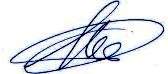 П.А. Севостьянов П.А. Севостьянов П.А. Севостьянов Заведующий кафедрой:Заведующий кафедрой: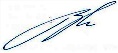 В.И. МонаховВ.И. МонаховКод и наименование компетенцииКод и наименование индикаторадостижения компетенцииПланируемые результаты обучения по дисциплине УК-1Способен осуществлять поиск, критический анализ и синтез информации, применять системный подход для решения поставленных задачИД-УК-1.2Использование системных связей и отношений между явлениями, процессами и объектами; методов поиска информации, ее системного и критического анализа при формировании собственных мнений, суждений, точек зрения;Анализирует и систематизирует отечественную  и зарубежную научно-техническую информацию  в задачах математического моделирования;Использует современные подходы к решению задач математического моделирования;Понимает причинно-следственные связи между объектом моделирования и моделью.Оценивает рациональность того или иного метода моделирования с точки зрения трудозатрат, требований к вычислительной технике и программному обеспечению.Грамотно анализирует результаты моделирования.ПК-2Способен выполнять работы по проектированию информационной системы, разрабатывать прототипы информационных системИД-ПК-2.5Использование математических методов и методов моделирования и исследования операций для решения типовых задач управленияАнализирует и систематизирует отечественную  и зарубежную научно-техническую информацию  в задачах математического моделирования;Использует современные подходы к решению задач математического моделирования;Понимает причинно-следственные связи между объектом моделирования и моделью.Оценивает рациональность того или иного метода моделирования с точки зрения трудозатрат, требований к вычислительной технике и программному обеспечению.Грамотно анализирует результаты моделирования.Очная форма обучения8з.е.288час.Структура и объем дисциплиныСтруктура и объем дисциплиныСтруктура и объем дисциплиныСтруктура и объем дисциплиныСтруктура и объем дисциплиныСтруктура и объем дисциплиныСтруктура и объем дисциплиныСтруктура и объем дисциплиныСтруктура и объем дисциплиныСтруктура и объем дисциплиныОбъем дисциплины по семестрамформа промежуточной аттестациивсего, часКонтактная аудиторная работа, часКонтактная аудиторная работа, часКонтактная аудиторная работа, часКонтактная аудиторная работа, часСамостоятельная работа обучающегося, часСамостоятельная работа обучающегося, часСамостоятельная работа обучающегося, часОбъем дисциплины по семестрамформа промежуточной аттестациивсего, часлекции, часпрактические занятия, часлабораторные занятия, часпрактическая подготовка, часкурсовая работа/курсовой проектсамостоятельная работа обучающегося, часпромежуточная аттестация, час3 семестрэкзамен144343440364 семестрЗачет с оценкой,курсовая работа1441814157184527Всего:зачет2885214497188563Планируемые (контролируемые) результаты освоения: код(ы) формируемой(ых) компетенции(й) и индикаторов достижения компетенцийНаименование разделов, тем;форма(ы) промежуточной аттестацииВиды учебной работыВиды учебной работыВиды учебной работыВиды учебной работыСамостоятельная работа, часВиды и формы контрольных мероприятий, обеспечивающие по совокупности текущий контроль успеваемости;формы промежуточного контроля успеваемостиПланируемые (контролируемые) результаты освоения: код(ы) формируемой(ых) компетенции(й) и индикаторов достижения компетенцийНаименование разделов, тем;форма(ы) промежуточной аттестацииКонтактная работаКонтактная работаКонтактная работаКонтактная работаСамостоятельная работа, часВиды и формы контрольных мероприятий, обеспечивающие по совокупности текущий контроль успеваемости;формы промежуточного контроля успеваемостиПланируемые (контролируемые) результаты освоения: код(ы) формируемой(ых) компетенции(й) и индикаторов достижения компетенцийНаименование разделов, тем;форма(ы) промежуточной аттестацииЛекции, часПрактические занятия, часЛабораторные работы/ индивидуальные занятия, часПрактическая подготовка, часСамостоятельная работа, часВиды и формы контрольных мероприятий, обеспечивающие по совокупности текущий контроль успеваемости;формы промежуточного контроля успеваемостиТретий семестрТретий семестрТретий семестрТретий семестрТретий семестрТретий семестрТретий семестрИД-УК-1.2ИД-ПК-2.5Лекция 1.   Основные понятия математического моделирования. Классификация моделей 241Контроль посещаемостиРазбор теоретического материала в формате устной дискуссии. Защита лабораторной работыРефератИД-УК-1.2ИД-ПК-2.5Лекция 2.   Компьютерные модели систем и процессов.481Контроль посещаемостиРазбор теоретического материала в формате устной дискуссии. Защита лабораторной работыРефератИД-УК-1.2ИД-ПК-2.5Лекция 3.   Математическое моделирование случайных событий, величин.481Контроль посещаемостиРазбор теоретического материала в формате устной дискуссии. Защита лабораторной работыРефератИД-УК-1.2ИД-ПК-2.5Лекция 4.   Математическое моделирование случайных потоков событий.481Контроль посещаемостиРазбор теоретического материала в формате устной дискуссии. Защита лабораторной работыРефератИД-УК-1.2ИД-ПК-2.5Лекция 5.   Оптимизационные алгебраические модели систем481Контроль посещаемостиРазбор теоретического материала в формате устной дискуссии. Защита лабораторной работыРефератИД-УК-1.2ИД-ПК-2.5Лекция 6.   Обобщенная схема и алгоритм компьютерных экспериментов с математическими моделями481Контроль посещаемостиРазбор теоретического материала в формате устной дискуссии. Защита лабораторной работыРефератИД-УК-1.2ИД-ПК-2.5Лекция 7.   Статистическая обработка результатов моделирования481Контроль посещаемостиРазбор теоретического материала в формате устной дискуссии. Защита лабораторной работыРефератИД-УК-1.2ИД-ПК-2.5Лекция 8.   Статистическое моделирование систем481Контроль посещаемостиРазбор теоретического материала в формате устной дискуссии. Защита лабораторной работыРефератИД-УК-1.2ИД-ПК-2.5Лекция 9   Метод Монте-Карло. Повышение точности компьютерных экспериментов с моделями.481Контроль посещаемостиРазбор теоретического материала в формате устной дискуссии. Защита лабораторной работыРефератИД-ПК-1.4ИД-ПК-2.5Лабораторное занятие 1.Базовые приемы работы в системе Matlab423Контроль посещаемостиРазбор теоретического материала в формате устной дискуссии. Защита лабораторной работыРефератИД-ПК-1.4ИД-ПК-2.5Лабораторное занятие 2. Решение систем алгебраических уравнений и задач оптимизации в Matlab и Excel843Контроль посещаемостиРазбор теоретического материала в формате устной дискуссии. Защита лабораторной работыРефератИД-ПК-1.4ИД-ПК-2.5Лабораторное занятие 3.Графические методы отображения результатов в Matlab и Excel843Контроль посещаемостиРазбор теоретического материала в формате устной дискуссии. Защита лабораторной работыРефератИД-ПК-1.4ИД-ПК-2.5Лабораторное занятие 4.Моделирование случайных чисел в Matlab и Excel844Контроль посещаемостиРазбор теоретического материала в формате устной дискуссии. Защита лабораторной работыРефератИД-ПК-1.4ИД-ПК-2.5Лабораторное занятие 5.Моделирование случайных событий в Matlab и Excel844Контроль посещаемостиРазбор теоретического материала в формате устной дискуссии. Защита лабораторной работыРефератИД-ПК-1.4ИД-ПК-2.5Лабораторное занятие 6.Моделирование случайных величин в Matlab и Excel844Контроль посещаемостиРазбор теоретического материала в формате устной дискуссии. Защита лабораторной работыРефератИД-ПК-1.4ИД-ПК-2.5Лабораторное занятие 7Автоматизация методов обработки результатов статистического моделирования в Matlab и Excel844Контроль посещаемостиРазбор теоретического материала в формате устной дискуссии. Защита лабораторной работыРефератИД-ПК-1.4ИД-ПК-2.5Лабораторное занятие 8Моделирование и  анализ надежности систем в Matlab и Excel843Контроль посещаемостиРазбор теоретического материала в формате устной дискуссии. Защита лабораторной работыРефератИД-ПК-1.4ИД-ПК-2.5Лабораторное занятие 9.Использование программных средств для моделирования систем843Контроль посещаемостиРазбор теоретического материала в формате устной дискуссии. Защита лабораторной работыРефератВсе индикаторы всех компетенцийЭкзамен36экзамен в устной формеИТОГО за третий  семестр343476Четвертый семестрЧетвертый семестрЧетвертый семестрЧетвертый семестрЧетвертый семестрЧетвертый семестрЧетвертый семестрИД-УК-1.2ИД-ПК-2.5Лекция 10.   Основные понятия систем массового обслуживания 21Контроль посещаемостиРазбор теоретического материала в формате устной дискуссии. Защита лабораторной работыЗащита домашнего заданияТестированиеИД-УК-1.2ИД-ПК-2.5Лекция 11.   Методы моделирования систем массового обслуживания21Контроль посещаемостиРазбор теоретического материала в формате устной дискуссии. Защита лабораторной работыЗащита домашнего заданияТестированиеИД-УК-1.2ИД-ПК-2.5Лекция 12.   Аналитические исследования систем массового обслуживания на моделях21Контроль посещаемостиРазбор теоретического материала в формате устной дискуссии. Защита лабораторной работыЗащита домашнего заданияТестированиеИД-УК-1.2ИД-ПК-2.5Лекция 13.   Компьютерное исследование систем массового обслуживания на моделях21Контроль посещаемостиРазбор теоретического материала в формате устной дискуссии. Защита лабораторной работыЗащита домашнего заданияТестированиеИД-УК-1.2ИД-ПК-2.5Лекция 14.   Оптимизация систем массового обслуживания21Контроль посещаемостиРазбор теоретического материала в формате устной дискуссии. Защита лабораторной работыЗащита домашнего заданияТестированиеИД-УК-1.2ИД-ПК-2.5Лекция 15.   Компьютерные эксперименты с моделями систем массового обслуживания21Контроль посещаемостиРазбор теоретического материала в формате устной дискуссии. Защита лабораторной работыЗащита домашнего заданияТестированиеИД-УК-1.2ИД-ПК-2.5Лекция 16.   Примеры компьютерных моделей динамических систем21Контроль посещаемостиРазбор теоретического материала в формате устной дискуссии. Защита лабораторной работыЗащита домашнего заданияТестированиеИД-УК-1.2ИД-ПК-2.5Лекция 17.   Игровые модели принятия решений21Контроль посещаемостиРазбор теоретического материала в формате устной дискуссии. Защита лабораторной работыЗащита домашнего заданияТестированиеИД-УК-1.2ИД-ПК-2.5Лекция 18.   Модели искусственного интеллекта21Контроль посещаемостиРазбор теоретического материала в формате устной дискуссии. Защита лабораторной работыЗащита домашнего заданияТестированиеКонтроль посещаемостиРазбор теоретического материала в формате устной дискуссии. Защита лабораторной работыЗащита домашнего заданияТестированиеИД-ПК-1.4ИД-ПК-2.5Лабораторное занятие 10.Модели Марковских систем21Контроль посещаемостиРазбор теоретического материала в формате устной дискуссии. Защита лабораторной работыЗащита домашнего заданияТестированиеИД-ПК-1.4ИД-ПК-2.5Лабораторное занятие 11. Марковские системы массового обслуживания21Контроль посещаемостиРазбор теоретического материала в формате устной дискуссии. Защита лабораторной работыЗащита домашнего заданияТестированиеИД-ПК-1.4ИД-ПК-2.5Лабораторное занятие 12.Построение моделей простейших систем массового обслуживания21Контроль посещаемостиРазбор теоретического материала в формате устной дискуссии. Защита лабораторной работыЗащита домашнего заданияТестированиеИД-ПК-1.4ИД-ПК-2.5Лабораторное занятие 13.Анализ систем массового обслуживания21Контроль посещаемостиРазбор теоретического материала в формате устной дискуссии. Защита лабораторной работыЗащита домашнего заданияТестированиеИД-ПК-1.4ИД-ПК-2.5Лабораторное занятие 14.Компьютерное моделирование систем массового обслуживания113Контроль посещаемостиРазбор теоретического материала в формате устной дискуссии. Защита лабораторной работыЗащита домашнего заданияТестированиеИД-ПК-1.4ИД-ПК-2.5Лабораторное занятие 15.Обработка результатов моделирования систем массового обслуживания21Контроль посещаемостиРазбор теоретического материала в формате устной дискуссии. Защита лабораторной работыЗащита домашнего заданияТестированиеИД-ПК-1.4ИД-ПК-2.5Лабораторное занятие 16.Компьютерное моделирование систем управления запасами113Контроль посещаемостиРазбор теоретического материала в формате устной дискуссии. Защита лабораторной работыЗащита домашнего заданияТестированиеИД-ПК-1.4ИД-ПК-2.5Лабораторное занятие 17Компьютерное моделирование систем распределения ресурсов21Контроль посещаемостиРазбор теоретического материала в формате устной дискуссии. Защита лабораторной работыЗащита домашнего заданияТестированиеИД-ПК-1.4ИД-ПК-2.5Лабораторное занятие 18.Применение нейронных сетей в моделировании систем и процессов113Контроль посещаемостиРазбор теоретического материала в формате устной дискуссии. Защита лабораторной работыЗащита домашнего заданияТестированиеКонтроль посещаемостиРазбор теоретического материала в формате устной дискуссии. Защита лабораторной работыЗащита домашнего заданияТестированиеИД-ПК-1.4ИД-ПК-2.5Практическое занятие 1.Расчет переходного и стационарного режимов Марковской модели системы и процесса21Контроль посещаемостиРазбор теоретического материала в формате устной дискуссии. Защита лабораторной работыЗащита домашнего заданияТестированиеИД-ПК-1.4ИД-ПК-2.5Практическое занятие 2.Расчет характеристик простейших систем массового обслуживания113Контроль посещаемостиРазбор теоретического материала в формате устной дискуссии. Защита лабораторной работыЗащита домашнего заданияТестированиеИД-ПК-1.4ИД-ПК-2.5Практическое занятие 3.Расчет характеристик простейших систем массового обслуживания с применением компьютерных технологий22Контроль посещаемостиРазбор теоретического материала в формате устной дискуссии. Защита лабораторной работыЗащита домашнего заданияТестированиеИД-ПК-1.4ИД-ПК-2.5Практическое занятие 4.Решение задач оптимизации систем массового обслуживания113Контроль посещаемостиРазбор теоретического материала в формате устной дискуссии. Защита лабораторной работыЗащита домашнего заданияТестированиеИД-ПК-1.4ИД-ПК-2.5Практическое занятие 5.Имитационное моделирование систем. Примеры.22Контроль посещаемостиРазбор теоретического материала в формате устной дискуссии. Защита лабораторной работыЗащита домашнего заданияТестированиеИД-ПК-1.4ИД-ПК-2.5Практическое занятие 6.Решение задач моделирования систем и процессов методами статистической имитации22Контроль посещаемостиРазбор теоретического материала в формате устной дискуссии. Защита лабораторной работыЗащита домашнего заданияТестированиеИД-ПК-1.4ИД-ПК-2.5Практическое занятие 7Методы обработки результатов статистического моделирования.113Контроль посещаемостиРазбор теоретического материала в формате устной дискуссии. Защита лабораторной работыЗащита домашнего заданияТестированиеИД-ПК-1.4ИД-ПК-2.5Практическое занятие 8.Решение задач моделирования динамических систем и процессов22Контроль посещаемостиРазбор теоретического материала в формате устной дискуссии. Защита лабораторной работыЗащита домашнего заданияТестированиеИД-ПК-1.4ИД-ПК-2.5Практическое занятие 9.Решение задач моделирования систем методами искусственного интеллекта113Контроль посещаемостиРазбор теоретического материала в формате устной дискуссии. Защита лабораторной работыЗащита домашнего заданияТестированиеВыполнение курсовой работы 18защита курсовой работыВсе индикаторы всех компетенцийЗачет с оценкой27Зачет с оценкой в устной формеИТОГО за четвертый  семестр181415790ИТОГО5214497166№ папНаименование раздела и темы дисциплиныСодержание раздела (темы)3 семестр3 семестр3 семестрЛекция 1Основные понятия математического моделирования. Классификация моделейПонятие системы, процесса, модели. Примеры систем, моделей, процессов. Классификации систем, моделей, процессов.Лекция 2Компьютерные модели систем и процессов.Применение компьютерных технологий в математическом моделировании систем и процессовЛекция 3Математическое моделирование случайных событий, величин.Методы и алгоритмы моделирования случайных событий и величин с различными законами распределения.Лекция 4Математическое моделирование случайных потоков событий.Понятие о случайных потоках событий. Аналитическое и компьютерное моделирование случайных потоков. Преобразование потоков.Лекция 5Оптимизационные алгебраические модели системМодели оптимизации систем. Задачи управления запасами, распределения ресурсов, выбора оптимальной траектории.Лекция 6Обобщенная схема и алгоритм компьютерных экспериментов с математическими моделямиЗадачи анализа систем с применением компьютерных моделей и их решение методами компьютерных экспериментов. Обобщенная структура и схема компьютерных экспериментов с моделями систем в задачах анализа, синтеза и оптимизации систем и процессов.Лекция 7Статистическая обработка результатов моделированияОсобенности статистической обработки результатов компьютерных экспериментов с моделями системЛекция 8Статистическое моделирование системСущность метода статистического моделирования. Типовые примеры статистического моделирования.Лекция 9Метод Монте-Карло. Повышение точности компьютерных экспериментов с моделями.Метод Монте-Карло. Повышение точности, сокращение числа испытаний. Достоинства, преимущества и недостатки метода. Использование метода при анализе и синтезе систем.Лабораторные занятияЛабораторные занятияЛабораторное занятие 1Базовые приемы работы в системе MatlabОперации с матрицами, написание пользовательских функций, алгебраические операции.Лабораторное занятие 2Решение систем алгебраических уравнений и задач оптимизации в Matlab и ExcelРешение систем линейных и нелинейных алгебраических уравнений, поиск экстремумов функций в Matlab и Excel.Лабораторное занятие 3Графические методы отображения результатов в Matlab и ExcelГрафическое представление информации, управление графиками в Matlab и ExcelЛабораторное занятие 4Моделирование случайных чисел в Matlab и ExcelАлгоритм генерации равномерно распределенных псевдослучайных чисел, проверка качества последовательности псевдослучайных чисел в Matlab и Excel.Лабораторное занятие 5Моделирование случайных событий в Matlab и ExcelМоделирование случайных событий, полной группы событий, дерева событий в Matlab и Excel.Лабораторное занятие 6Моделирование случайных величин в Matlab и ExcelМоделирование значений случайных величин с заданным законом распределения и проверка соответствия законов распределения в Matlab и ExcelЛабораторное занятие 7Автоматизация методов обработки результатов статистического моделирования в Matlab и ExcelФункции обработки статистических данных и результатов моделирования в Matlab и Excel. Алгоритмы, процедуры, интерпретация, графическое отображение результатов.Лабораторное занятие 8Решение задач анализа надежности систем в в Matlab и ExcelОценка времени наработки на отказ системы заданной структуры по информации о надежности ее элементов.Лабораторное занятие 9Использование программных средств для моделирования системСравнение возможностей моделирования систем и процессов при использовании универсальных и специализированных программных инструментов.4 семестр4 семестр4 семестрЛекция 10Основные понятия систем массового обслуживанияОсновные понятия, элементы, дисциплины функционирования, классификация систем массового обслуживанияЛекция 11Методы моделирования систем массового обслуживанияМарковские модели систем массового обслуживания. Переходный и стационарный режимы функционирования систем массового обслуживания.Лекция 12Аналитические исследования систем массового обслуживания на моделяхАнализ простейших систем массового обслуживания и оценка их характеристик с помощью их Марковских моделей.Лекция 13Компьютерное исследование систем массового обслуживания на моделяхАнализ систем массового обслуживания с применением программных возможностей системы Matlab и Simulink.Лекция 14Оптимизация систем массового обслуживанияПримеры решения задач оптимизации систем массового обслуживания с применением компьютерных методов моделирования и оптимизации.Лекция 15Компьютерные эксперименты с моделями систем массового обслуживанияОсобенности обработки результатов компьютерных экспериментов с моделями систем массового обслуживания. Структура экспериментов с моделями систем массового обслуживания.Лекция 16Примеры компьютерных моделей динамических системМодели управления запасами, случайного блуждания, случайных потоков документов, надежности систем.Лекция 17Игровые модели принятия решенийПостановка задачи моделирования, основные понятия и подходы к решению игровых задач. Метод имитации в моделировании игр.Лекция 18Модели искусственного интеллектаОсобенности и возможности подхода в математическом моделировании с применением методов искусственного интеллекта.Лабораторные занятияЛабораторные занятияЛабораторное занятие 10Модели Марковских системМоделирование Марковской системы по заданному графу ее функционирования.Лабораторное занятие 11Марковские системы массового обслуживанияПостроение структурных схем и графов функционирования систем массового обслуживания с помощью Марковских моделей систем.Лабораторное занятие 12Построение моделей простейших систем массового обслуживанияПримеры моделирования простейших систем массового обслуживания с отказами, с очередью, одно- и многоканальных систем.Лабораторное занятие 13Анализ систем массового обслуживанияРасчет характеристик систем массового обслуживания в стационарном и переходном режимах работы.Лабораторное занятие 14Компьютерное моделирование систем массового обслуживанияМоделирование системы массового обслуживания в Simulink на примерах одно- и многоканальных систем.Лабораторное занятие 15Обработка результатов моделирования систем массового обслуживанияОбработка результатов одного прогона модели и усреднения и оценки точности моделирования по нескольким прогонам моделиЛабораторное занятие 16Компьютерное моделирование систем управления запасамиКомпьютерное моделирование динамики склада однородной продукции.Лабораторное занятие 17Компьютерное моделирование систем распределения ресурсовКомпьютерное моделирование задачи распределения ресурсов между несколькими потребителямиЛабораторное занятие 18Применение нейронных сетей в моделировании систем и процессовПример моделирования временного ряда с применением нейронных сетей.Практические занятияПрактические занятияПрактическое занятие 1Расчет переходного и стационарного режимов Марковской модели системы и процессаУстная дискуссия по материалам Лекции 1. Задачи на модели Марковских системВыдача Домашнего задания № 1 Практическое занятие 2Расчет характеристик простейших систем массового обслуживанияЗадачи на расчет характеристик простейших систем массового обслуживания для стационарного режимаЗащита Домашнего задания № 1. Обсуждение. Взаимооценка.Практическое занятие 3Расчет характеристик простейших систем массового обслуживания с применением компьютерных технологийЗадачи на компьютерные методы расчета характеристик систем массового обслуживания в переходном режиме.Выдача Домашнего задания 2.Практическое занятие 4Решение задач оптимизации систем массового обслуживанияЗадачи на параметрическую и структурную оптимизацию систем массового обслуживания.Защита Домашнего задания № 2. Обсуждение. Взаимооценка.Практическое занятие 5Имитационное моделирование систем. Примеры.Задачи на метод имитационного моделирования систем.Выдача Домашнего задания № 3.Практическое занятие 6Решение задач моделирования систем и процессов методами статистической имитацииРазбор теоретического материала. Решение задач моделирования систем методами статистической имитации.Защита  домашнего задания № 3. Обсуждение. Взаимооценка.Практическое занятие 7Методы обработки результатов статистического моделированияРазбор теоретического материала. Решение задач по анализу  выборочных данных компьютерного моделирования. Использование программных средств для обработки данных. Выдача Домашнего задания 4 Практическое занятие 8Решение задач моделирования динамических систем и процессовЗащита домашнего задания № 4Разбор теоретического материала. Решение задач по анализу динамических систем. Использование программных средств для обработки данных. Выдача домашнего задания № 5Практическое занятие 9Решение задач моделирования систем методами искусственного интеллектаИспользование программных средств Microsoft Excel, Matlab для решения задач статистической обработки результатов моделирования, встроенными функциями и процедурами математических программных пакетов. Использование инструментов искусственного интеллекта.Защита  Домашнего задания №4 и №5№ ппНаименование раздела /темы дисциплины, выносимые на самостоятельное изучениеЗадания для самостоятельной работыВиды и формы контрольных мероприятий(учитываются при проведении текущего контроля)Трудоемкость, час1.Базовые функции статистической обработки данных в ExcelСамостоятельно проработать Презентацию и написать краткое сопровождение к СлайдамКраткий текст-сопровождение к Презентации22.Базовые функции статистической обработки в Matlab Самостоятельно разработать Презентацию и написать краткое сопровождение к СлайдамКраткий текст-сопровождение к Презентации2использованиеЭО и ДОТиспользование ЭО и ДОТобъем, часвключение в учебный процесссмешанное обучениелекции52в соответствии с расписанием учебных занятий смешанное обучениепрактические занятия18в соответствии с расписанием учебных занятий смешанное обучениеЛабораторные занятия52в соответствии с расписанием учебных занятий Уровни сформированности компетенции(-й)Итоговое количество балловв 100-балльной системепо результатам текущей и промежуточной аттестацииОценка в пятибалльной системепо результатам текущей и промежуточной аттестацииПоказатели уровня сформированности Показатели уровня сформированности Показатели уровня сформированности Уровни сформированности компетенции(-й)Итоговое количество балловв 100-балльной системепо результатам текущей и промежуточной аттестацииОценка в пятибалльной системепо результатам текущей и промежуточной аттестацииуниверсальной(-ых) компетенции(-й)общепрофессиональной(-ых) компетенцийпрофессиональной(-ых)компетенции(-й)Уровни сформированности компетенции(-й)Итоговое количество балловв 100-балльной системепо результатам текущей и промежуточной аттестацииОценка в пятибалльной системепо результатам текущей и промежуточной аттестацииПК-1ИД-ПК-1.1ИД-ПК-1.4высокийотлично/зачтено (отлично)Обучающийся:-грамотно и исчерпывающе анализирует задачу математического моделирования систем и процессов, - аргументированно разрабатывает математическую модель системы через описание задачи-обоснованно подбирает рациональный метод ее решения;исчерпывающе и логически стройно излагает учебный материал, умеет связывать теорию с практикой, справляется с решением задач профессиональной направленности высокого уровня сложности, правильно обосновывает принятые решения;показывает способности в понимании и практическом использовании классических методов решений задач математического моделированиядополняет теоретическую информацию сведениями из современных научных источников ;способен анализировать и соответствовать в своей профессиональной деятельности  современным трендам в области задач математического моделирования;свободно ориентируется в учебной и профессиональной литературе; дает развернутые, исчерпывающие, профессионально грамотные ответы на вопросы, в том числе, дополнительные.Обучающийся:-грамотно и исчерпывающе анализирует задачу математического моделирования систем и процессов, - аргументированно разрабатывает математическую модель системы через описание задачи-обоснованно подбирает рациональный метод ее решения;исчерпывающе и логически стройно излагает учебный материал, умеет связывать теорию с практикой, справляется с решением задач профессиональной направленности высокого уровня сложности, правильно обосновывает принятые решения;показывает способности в понимании и практическом использовании классических методов решений задач математического моделированиядополняет теоретическую информацию сведениями из современных научных источников ;способен анализировать и соответствовать в своей профессиональной деятельности  современным трендам в области задач математического моделирования;свободно ориентируется в учебной и профессиональной литературе; дает развернутые, исчерпывающие, профессионально грамотные ответы на вопросы, в том числе, дополнительные.Обучающийся:-грамотно и исчерпывающе анализирует задачу математического моделирования систем и процессов, - аргументированно разрабатывает математическую модель системы через описание задачи-обоснованно подбирает рациональный метод ее решения;исчерпывающе и логически стройно излагает учебный материал, умеет связывать теорию с практикой, справляется с решением задач профессиональной направленности высокого уровня сложности, правильно обосновывает принятые решения;показывает способности в понимании и практическом использовании классических методов решений задач математического моделированиядополняет теоретическую информацию сведениями из современных научных источников ;способен анализировать и соответствовать в своей профессиональной деятельности  современным трендам в области задач математического моделирования;свободно ориентируется в учебной и профессиональной литературе; дает развернутые, исчерпывающие, профессионально грамотные ответы на вопросы, в том числе, дополнительные.повышенныйхорошо/зачтено (хорошо)Обучающийся:-достаточно полно анализирует задачи математического моделирования, - аргументированно использует существующие математические модели системы через описание задачи- различает и сравнивает методы ее решениядостаточно подробно, грамотно и по существу излагает изученный материал, приводит и раскрывает в тезисной форме основные понятия;анализирует применение методов решения статистических задач  инноваций в методах и интерпретации результатов;способен провести анализ получаемого решения, включая возможные варианты метода решения.допускает единичные негрубые ошибки;достаточно хорошо ориентируется в учебной и профессиональной литературе;ответ отражает знание теоретического и практического материала, не допуская существенных неточностей. Обучающийся:-достаточно полно анализирует задачи математического моделирования, - аргументированно использует существующие математические модели системы через описание задачи- различает и сравнивает методы ее решениядостаточно подробно, грамотно и по существу излагает изученный материал, приводит и раскрывает в тезисной форме основные понятия;анализирует применение методов решения статистических задач  инноваций в методах и интерпретации результатов;способен провести анализ получаемого решения, включая возможные варианты метода решения.допускает единичные негрубые ошибки;достаточно хорошо ориентируется в учебной и профессиональной литературе;ответ отражает знание теоретического и практического материала, не допуская существенных неточностей. Обучающийся:-достаточно полно анализирует задачи математического моделирования, - аргументированно использует существующие математические модели системы через описание задачи- различает и сравнивает методы ее решениядостаточно подробно, грамотно и по существу излагает изученный материал, приводит и раскрывает в тезисной форме основные понятия;анализирует применение методов решения статистических задач  инноваций в методах и интерпретации результатов;способен провести анализ получаемого решения, включая возможные варианты метода решения.допускает единичные негрубые ошибки;достаточно хорошо ориентируется в учебной и профессиональной литературе;ответ отражает знание теоретического и практического материала, не допуская существенных неточностей. базовыйудовлетворительно/зачтено (удовлетворительно)Обучающийся:- с неточностями  анализирует задачи математического моделирования, частично знает основные методы их решения;- фрагментарно различает  основные понятия задач математического моделирования;- ответы отражают знания на базовом уровне теоретического и практического материала в объеме, необходимом для дальнейшей учебы и предстоящей работы по профилю обучения.демонстрирует теоретические знания основного учебного материала дисциплины в объеме, необходимом для дальнейшего освоения ОПОП;с неточностями излагает принятую в задачах математического моделирования терминологию;анализирует  задачи и их практическое применение, с затруднениями описывает области практического применения.демонстрирует фрагментарные знания основной учебной литературы по дисциплине;ответ отражает знания на базовом уровне теоретического и практического материала в объеме, необходимом для дальнейшей учебы и предстоящей работы по профилю обучения.Обучающийся:- с неточностями  анализирует задачи математического моделирования, частично знает основные методы их решения;- фрагментарно различает  основные понятия задач математического моделирования;- ответы отражают знания на базовом уровне теоретического и практического материала в объеме, необходимом для дальнейшей учебы и предстоящей работы по профилю обучения.демонстрирует теоретические знания основного учебного материала дисциплины в объеме, необходимом для дальнейшего освоения ОПОП;с неточностями излагает принятую в задачах математического моделирования терминологию;анализирует  задачи и их практическое применение, с затруднениями описывает области практического применения.демонстрирует фрагментарные знания основной учебной литературы по дисциплине;ответ отражает знания на базовом уровне теоретического и практического материала в объеме, необходимом для дальнейшей учебы и предстоящей работы по профилю обучения.Обучающийся:- с неточностями  анализирует задачи математического моделирования, частично знает основные методы их решения;- фрагментарно различает  основные понятия задач математического моделирования;- ответы отражают знания на базовом уровне теоретического и практического материала в объеме, необходимом для дальнейшей учебы и предстоящей работы по профилю обучения.демонстрирует теоретические знания основного учебного материала дисциплины в объеме, необходимом для дальнейшего освоения ОПОП;с неточностями излагает принятую в задачах математического моделирования терминологию;анализирует  задачи и их практическое применение, с затруднениями описывает области практического применения.демонстрирует фрагментарные знания основной учебной литературы по дисциплине;ответ отражает знания на базовом уровне теоретического и практического материала в объеме, необходимом для дальнейшей учебы и предстоящей работы по профилю обучения.низкийнеудовлетворительно/не зачтеноОбучающийся:демонстрирует фрагментарные знания теоретического и практического материал, допускает грубые ошибки при его изложении на занятиях и в ходе промежуточной аттестации;испытывает серьёзные затруднения в применении теоретических положений при решении практических задач профессиональной направленности стандартного уровня сложности, не владеет необходимыми для этого навыками и приёмами;не способен проанализировать причинно- следственные связи и закономерности в цепочке «задача – формализация – модель – метод решения – получение решения – анализ результата»;выполняет задания шаблона, без проявления творческой инициативыответ отражает отсутствие знаний на базовом уровне теоретического и практического материала в объеме, необходимом для дальнейшей учебы.Обучающийся:демонстрирует фрагментарные знания теоретического и практического материал, допускает грубые ошибки при его изложении на занятиях и в ходе промежуточной аттестации;испытывает серьёзные затруднения в применении теоретических положений при решении практических задач профессиональной направленности стандартного уровня сложности, не владеет необходимыми для этого навыками и приёмами;не способен проанализировать причинно- следственные связи и закономерности в цепочке «задача – формализация – модель – метод решения – получение решения – анализ результата»;выполняет задания шаблона, без проявления творческой инициативыответ отражает отсутствие знаний на базовом уровне теоретического и практического материала в объеме, необходимом для дальнейшей учебы.Обучающийся:демонстрирует фрагментарные знания теоретического и практического материал, допускает грубые ошибки при его изложении на занятиях и в ходе промежуточной аттестации;испытывает серьёзные затруднения в применении теоретических положений при решении практических задач профессиональной направленности стандартного уровня сложности, не владеет необходимыми для этого навыками и приёмами;не способен проанализировать причинно- следственные связи и закономерности в цепочке «задача – формализация – модель – метод решения – получение решения – анализ результата»;выполняет задания шаблона, без проявления творческой инициативыответ отражает отсутствие знаний на базовом уровне теоретического и практического материала в объеме, необходимом для дальнейшей учебы.№ ппФормы текущего контроляПримеры типовых заданий1Домашнее задание 1 (тема «Расчет переходного и стационарного режимов Марковской модели системы и процесса»)Расчет вероятностей состояний системы.Например:Задан граф функционирования системы. Рассчитать вероятности его состояний в переходном и стационарном режимах функционирования в сревх Excel и Matlab.2Домашнее задание 2 (тема «Расчет характеристик простейших систем массового обслуживания с применением компьютерных технологий»)Задачи на расчет загрузки и простоя каналов, длины очереди и времени ожидания, отказов. Например:Заданы 2 канала, емкость накопителя 4, интенсивности потока на входе 5 заявок в минуту, интенсивность работы канала 3 заявки в минуту. Найти среднюю длину очереди, среднее число простаивающих каналов, долю заявок, получивших отказ.3Домашнее задание 3 (тема «Имитационное моделирование систем»)Задачи на компьютерную имитацию систем. Например:Заданы емкость компьютерного диска и интенсивности поступления и удаления документов. Оценить время заполнения диска. Использовать программные средства Excel и Matlab.4Домашнее задание 4 (тема «Методы обработки результатов статистического моделирования»)Задачи на обработку результатов статистического моделирования.Например:Заданы Вычислить интеграл методом статистического моделирования. Использовать программные средства Excel и Matlab/5Домашнее задание 5 (тема «Решение задач моделирования динамических систем и процессов»)Задачи на преобразование вероятностного процесса линейной динамической системой.Например:Система описывается линейной динамической моделью 2-го порядка. Найти преобразование спектральных характеристик вероятностного процесса этой системой. Использовать автоматизацию в пакетах Excel и Matlab.6Заметки к Слайдам (Краткое описание материалов лекций, вынесенных на самостоятельное изучение)Изучить самостоятельно Презентации на темы «Базовые операции в Matlab» « и «Базовые статистические функции Excel и Matlab» и в режиме «заметки к слайдам» сделать их краткое описание.Наименование оценочного средства (контрольно-оценочного мероприятия)Критерии оцениванияШкалы оцениванияШкалы оцениванияНаименование оценочного средства (контрольно-оценочного мероприятия)Критерии оценивания100-балльная системаПятибалльная системаДомашние задания Обучающийся, в процессе доклада  по отчету к решению задач,   продемонстрировал глубокие знания поставленной в ней проблемы, раскрыл ее сущность, ответы в отчете были выстроены логически последовательно, содержательно, приведенные иллюстрационные материалы поддерживали текстовый контент, была оформлена с учетом четких композиционных и цветовых решений. При изложении материала студент продемонстрировал грамотное владение терминологией, ответы на все вопросы были четкими, правильными, лаконичными и конкретными.5Домашние задания Обучающийся, в процессе доклада по отчету к решению задач, продемонстрировал знания поставленной в ней проблемы, ответы были выстроены логически последовательно, но не в полной мере отражали содержание заголовков, приведенные иллюстрационные материалы не во всех случаях поддерживали текстовый контент, презентация не имела ярко выраженной идентификации с точки зрения единства оформления. При изложении материала студент не всегда корректно употреблял  терминологию, отвечая на все вопросы, студент не всегда четко формулировал свою мысль.4Домашние задания Обучающийся слабо ориентировался  в материале, в рассуждениях не демонстрировал  логику ответа, плохо владел профессиональной терминологией, не раскрывал  суть проблем. Отчет был оформлен небрежно, иллюстрации не отражали текстовый контент.3Домашние задания Обучающийся не выполнил задания2Устная дискуссияОбучающийся активно участвует в дискуссии по заданной теме. В ходе комментариев и ответов на вопросы опирается на знания лекционного материала и знания из дополнительных источников. Использует грамотно профессиональную лексику и терминологию. Убедительно отстаивает свою точку зрения. Проявляет мотивацию и заинтересованность к работе. 5Устная дискуссияОбучающийся участвует в дискуссии по заданной теме, но в ходе  комментариев и ответов на вопросы опирается в большей степени на остаточные знания и собственную интуицию. Использует профессиональную лексику и терминологию, но допускает неточности  в формулировках.  4Устная дискуссияОбучающийся слабо ориентировался  в материале, в рассуждениях не демонстрировал  логику ответа, плохо владел профессиональной терминологией, не раскрывает   суть в ответах и комментариях 3Устная дискуссияОбучающийся не участвует в дискуссии и уклоняется от ответов на вопросы.2Проверка программ и отчетов по лабораторным работамПрограмма написана правильно и эффективным способом. Полученные результаты совпадают с контрольными данными. Отчет по работе оформлен грамотно и в соответствии с правилами оформления отчетов4 балла-Проверка программ и отчетов по лабораторным работамПрограмма написана правильно, но с незначительными замечаниями по структуре. Полученные результаты совпадают с контрольными данными. Отчет по работе оформлен грамотно, но с небольшими погрешностями3 балла-Проверка программ и отчетов по лабораторным работамВ программном коде допущены серьезные недочеты,  которые могут приводить к неправильным результатам. Отчет оформлен с существенными погрешностями2 балла-Проверка программ и отчетов по лабораторным работамПрограмма содержит существенные ошибки, не позволяющие получить результат. Отчет не представлен1 балл-Проверка программ и отчетов по лабораторным работамРабота не выполнена. 0 балловФорма промежуточной аттестацииТиповые контрольные задания и иные материалыдля проведения промежуточной аттестации:Экзамен:в устной форме, включающей  2 вопросаБилет 1:1.Основные свойства и характеристики линейных динамических моделей и методов их получения. 2. Виды математических моделей и их особенности.Билет 21. Статистическое моделирование систем, его особенности, возможности и недостатки..2. Задача оценки характеристик одноканальной системы массового обслуживания с отказами.Зачет с оценкой: по совокупности результатов текущего контроля успеваемостиЗа выполнение каждого контрольного мероприятия текущей успеваемости обучающемуся выставляются баллы. Все баллы суммируются и на этой основе выставляется итоговая оценка.Форма промежуточной аттестацииКритерии оцениванияШкалы оцениванияШкалы оцениванияНаименование оценочного средстваКритерии оценивания100-балльная системаПятибалльная системаэкзамен в устной формеОбучающийся:демонстрирует знания отличающиеся глубиной и содержательностью, дает полный исчерпывающий ответ, как на основные вопросы, так и на дополнительные;свободно владеет научными понятиями, ведет диалог и вступает в научную дискуссию;способен к интеграции знаний по определенной теме, структурированию ответа, к анализу положений существующих теорий, научных школ, направлений по вопросу;логично и доказательно раскрывает задачу, предложенную в вопросе;свободно выполняет практические задания повышенной сложности, предусмотренные программой, демонстрирует системную работу с основной и дополнительной литературой.Ответ не содержит фактических ошибок и характеризуется глубиной, полнотой, уверенностью суждений, иллюстрируется примерами, в том числе из собственной практики.5экзамен в устной формеОбучающийся:показывает достаточное знание учебного материала, но допускает несущественные фактические ошибки, которые способен исправить самостоятельно, благодаря наводящему вопросу;недостаточно раскрыта проблема по одному из вопросов;недостаточно логично построено изложение вопроса;успешно выполняет предусмотренные в программе практические задания средней сложности, активно работает с основной литературой,демонстрирует, в целом, системный подход к решению практических задач, к самостоятельному пополнению и обновлению знаний в ходе дальнейшей учебной работы и профессиональной деятельности. В ответе раскрыто, в основном, содержание вопроса, имеются неточности при ответе на дополнительные вопросы.4экзамен в устной формеОбучающийся:показывает знания фрагментарного характера, которые отличаются поверхностностью и малой содержательностью, допускает фактические грубые ошибки;не может обосновать закономерности и принципы, объяснить факты, нарушена логика изложения, отсутствует осмысленность представляемого материала, представления о межпредметных связях слабые;справляется с выполнением практических заданий, предусмотренных программой, знаком с основной литературой, рекомендованной программой, допускает погрешности и ошибки при теоретических ответах и в ходе практической работы.Содержание вопроса раскрыто слабо, имеются неточности при ответе на основные и дополнительные вопросы, ответ носит репродуктивный характер. Неуверенно, с большими затруднениями решает практические задачи или не справляется с ними самостоятельно.3экзамен в устной формеОбучающийся, обнаруживает существенные пробелы в знаниях основного учебного материала, допускает принципиальные ошибки в выполнении предусмотренных программой практических заданий. На большую часть дополнительных вопросов по содержанию экзамена затрудняется дать ответ или не дает верных ответов.2Зачет по совокупности результатов текущего контроля успеваемостиЗа выполнение каждого контрольного мероприятия текущей успеваемости обучающемуся выставляются баллы. Все баллы суммируются и на этой основе выставляется итоговая оценка.По результатам текущего контроля85 – 100 баллов - отлично65-84 баллов - хорошо41-64 балла - удовлетворительно0-40 баллов - неудовлетворительно№λRMμДисциплина ожиданияДисциплина обслуживанияνС1С2С3С4Параметроптимизации1256310032012M24744Равномерная помощь150151210μ36234«Нетерпеливые» заявки22006308μ483112508406R510626Равномерная помощь300122514MФорма промежуточной аттестацииКритерии оцениванияШкалы оцениванияШкалы оцениванияФорма промежуточной аттестацииКритерии оценивания100-балльная системаПятибалльная системазащита курсовой работыработа выполнена самостоятельно, носит творческий характер, возможно содержание элементов научной новизны;собран, обобщен и проанализирован достаточный объем литературных источников;при написании и защите работы продемонстрированы: высокий уровень сформированности универсальных и профессиональных компетенций, теоретические знания и наличие практических навыков;работа правильно оформлена и своевременно представлена на кафедру, полностью соответствует требованиям, предъявляемым к содержанию и оформлению курсовых работ;на защите освещены все вопросы исследования, ответы на вопросы профессиональные, грамотные, исчерпывающие, результаты исследования подкреплены статистическими критериями.5защита курсовой работытема работы раскрыта, однако выводы и рекомендации не всегда оригинальны и / или не имеют практической значимости, есть неточности при освещении отдельных вопросов темы;собран, обобщен и проанализирован необходимый объем профессиональной литературы, но не по всем аспектам исследуемой темы сделаны выводы и обоснованы практические рекомендации;при написании и защите работы продемонстрирован: средний уровень сформированности универсальных и профессиональных компетенций, наличие теоретических знаний и достаточных практических навыков;работа своевременно представлена на кафедру, есть отдельные недостатки в ее оформлении;в процессе защиты работы были даны неполные ответы на вопросы.4защита курсовой работытема работы раскрыта частично, но в основном правильно, допущено поверхностное изложение отдельных вопросов темы;в работе недостаточно полно была использована профессиональная литература, выводы и практические рекомендации не отражали в достаточной степени содержание работы;при написании и защите работы продемонстрирован удовлетворительный уровень сформированности универсальных и профессиональных компетенций, поверхностный уровень теоретических знаний и практических навыков;работа своевременно представлена на кафедру, однако не в полном объеме по содержанию и / или оформлению соответствует предъявляемым требованиям;в процессе защиты недостаточно полно изложены основные положения работы, ответы на вопросы даны неполные.3защита курсовой работысодержание работы не раскрывает тему, вопросы изложены бессистемно и поверхностно, нет анализа практического материала, основные положения и рекомендации не имеют обоснования;работа не оригинальна, основана на компиляции публикаций по теме;при написании и защите работы продемонстрирован неудовлетворительный уровень сформированности универсальных и профессиональных компетенций;работа несвоевременно представлена на кафедру, не в полном объеме по содержанию и оформлению соответствует предъявляемым требованиям;на защите показаны поверхностные знания по исследуемой теме, отсутствие представлений об актуальных проблемах по теме работы, даны неверные ответы на вопросы.2Форма контроля100-балльная система Пятибалльная система3 семестрТекущий контроль: - Домашние задания 2 – 5 - Участие в устных дискуссиях2 – 5 - Защита лабораторных работ2 – 5 Промежуточная аттестация (экзамен в устной форме)отличнохорошоудовлетворительнонеудовлетворительноИтого за семестр  экзаменотличнохорошоудовлетворительнонеудовлетворительно4 семестрТекущий контроль:  - устный опрос5 - 15 баллов- проверка отчетов по лабораторным работам25-55 баллов- проверка домашних заданий 4 - 20 баллов - тестирование 4 - 10 балловПромежуточная аттестация :Зачет с оценкойПо результатам текущего контроля85 – 100 баллов - отлично65-84 баллов - хорошо41-64 балла - удовлетворительно0-40 баллов - неудовлетворительноИтого за семестр0 - 100 баллов85 – 100 баллов - отлично65-84 баллов - хорошо41-64 балла - удовлетворительно0-40 баллов - неудовлетворительноНаименование учебных аудиторий, лабораторий, мастерских, библиотек, спортзалов, помещений для хранения и профилактического обслуживания учебного оборудования и т.п.Оснащенность учебных аудиторий, лабораторий, мастерских, библиотек, спортивных залов, помещений для хранения и профилактического обслуживания учебного оборудования и т.п.119071, г. Москва, Малый Калужский переулок, дом 1119071, г. Москва, Малый Калужский переулок, дом 1аудитории для проведения занятий лекционного типакомплект учебной мебели, технические средства обучения, служащие для представления учебной информации большой аудитории: ноутбук;проектор,экранАудитории 1818, 1821аудитории для проведения практических и лабораторных занятий, групповых и индивидуальных консультаций, текущего контроля и промежуточной аттестации Комплект учебной мебели, технические  средства  обучения, служащие для представления учебной информации: 20 персональных компьютеров с подключением к сети «Интернет» и обеспечением доступа к электронным библиотекам и в электронную информационно-образовательную среду организации.ноутбук;проектор, экран119071, г. Москва, Малый Калужский переулок, дом 1, строение 2119071, г. Москва, Малый Калужский переулок, дом 1, строение 2Аудитория №1326: компьютерный класс для проведения лабораторных занятий, групповых и индивидуальных консультаций, текущего контроля и промежуточной аттестации;Комплект учебной мебели, технические  средства  обучения, служащие для представления учебной информации: 19 персональных компьютеров с подключением к сети «Интернет» и обеспечением доступа к электронным библиотекам и в электронную информационно-образовательную среду организации.119071, г. Москва, Малый Калужский переулок, дом 1, строение 3119071, г. Москва, Малый Калужский переулок, дом 1, строение 3Помещения для самостоятельной работы обучающихсяОснащенность помещений для самостоятельной работы обучающихсячитальный зал библиотеки:компьютерная техника;- подключение к сети «Интернет»Необходимое оборудованиеПараметрыТехнические требованияПерсональный компьютер/ ноутбук/планшет,камера,микрофон, динамики, доступ в сеть ИнтернетВеб-браузерВерсия программного обеспечения не ниже: Chrome 72, Opera 59, Firefox 66, Edge 79, Яндекс. Браузер 19.3Персональный компьютер/ ноутбук/планшет,камера,микрофон, динамики, доступ в сеть ИнтернетОперационная системаВерсия программного обеспечения не ниже: Windows 7, macOS 10.12 «Sierra», LinuxПерсональный компьютер/ ноутбук/планшет,камера,микрофон, динамики, доступ в сеть ИнтернетВеб-камера640х480, 15 кадров/сПерсональный компьютер/ ноутбук/планшет,камера,микрофон, динамики, доступ в сеть ИнтернетМикрофонлюбойПерсональный компьютер/ ноутбук/планшет,камера,микрофон, динамики, доступ в сеть ИнтернетДинамики (колонки или наушники)любыеПерсональный компьютер/ ноутбук/планшет,камера,микрофон, динамики, доступ в сеть ИнтернетСеть (интернет)Постоянная скорость не менее 192 кБит/с№ п/пАвтор(ы)Наименование изданияВид издания (учебник, УП, МП и др.)ИздательствоГодизданияАдрес сайта ЭБСили электронного ресурса (заполняется для изданий в электронном виде)Количество экземпляров в библиотеке Университета10.1 Основная литература, в том числе электронные издания10.1 Основная литература, в том числе электронные издания10.1 Основная литература, в том числе электронные издания10.1 Основная литература, в том числе электронные издания10.1 Основная литература, в том числе электронные издания10.1 Основная литература, в том числе электронные издания10.1 Основная литература, в том числе электронные издания10.1 Основная литература, в том числе электронные издания1Плохотников  К.Э.Методы разработки математических моделей и вычислительный эксперимент на базе пакета MatlabУчебникМ. : СОЛОН-Пр.2017https://znanium.com/catalog/product/1015051.-2Кобелев Н. Б.Введение в общую теорию имитационного моделирования. Пособие для разработчиков имитационных моделей и их пользователейУчебное пособиеМ.: Принт-Сервис2007https://znanium.com/catalog/product/435607 --3Севостьянов  П.А.,Монахов В.И.Основы компьютерного моделирования системМонография/М. : "Тисо Принт"2016Библиотека РГУ им. А.Н. Косыгина510.2 Дополнительная литература, в том числе электронные издания 10.2 Дополнительная литература, в том числе электронные издания 10.2 Дополнительная литература, в том числе электронные издания 10.2 Дополнительная литература, в том числе электронные издания 10.2 Дополнительная литература, в том числе электронные издания 10.2 Дополнительная литература, в том числе электронные издания 10.2 Дополнительная литература, в том числе электронные издания 10.2 Дополнительная литература, в том числе электронные издания 1Монахов В.И.,Севостьянов П.А.Прикладные методы и задачи моделирования МонографияМ. : МГУДТ2015Библиотека РГУ им. А.Н. Косыгина52Севостьянов  П.А. Городенцева Л. М., Зензинова Ю. Б.Основы теории и моделирования систем. Конспект лекций Учебное пособиеМ. : МГУДТ2014Библиотека РГУ им. А.Н. Косыгина23Севостьянов  П.А. и др.Планирование экспериментов и анализ данных для моделей систем. Конспект лекцийУчебное пособиеМ. : МГУДТ2016Библиотека РГУ им. А.Н. Косыгина24Севостьянов, П.А., Городенцева Л. М.,Самойлова Т.А.Модели и алгоритмы оптимального выбора с использованием MATLAB : учебное пособие. Ч. 1. Основы моделирования и примеры задачУчебное пособиеМ. : РГУ им. А. Н. Косыгина2018Библиотека РГУ им. А.Н. Косыгина210.3 Методические материалы (указания, рекомендации по освоению дисциплины  авторов РГУ им. А. Н. Косыгина)10.3 Методические материалы (указания, рекомендации по освоению дисциплины  авторов РГУ им. А. Н. Косыгина)10.3 Методические материалы (указания, рекомендации по освоению дисциплины  авторов РГУ им. А. Н. Косыгина)10.3 Методические материалы (указания, рекомендации по освоению дисциплины  авторов РГУ им. А. Н. Косыгина)10.3 Методические материалы (указания, рекомендации по освоению дисциплины  авторов РГУ им. А. Н. Косыгина)10.3 Методические материалы (указания, рекомендации по освоению дисциплины  авторов РГУ им. А. Н. Косыгина)10.3 Методические материалы (указания, рекомендации по освоению дисциплины  авторов РГУ им. А. Н. Косыгина)10.3 Методические материалы (указания, рекомендации по освоению дисциплины  авторов РГУ им. А. Н. Косыгина)1Самойлова Т.А,Севостьянов  П.А.Моделирование систем массового обслуживания с помощью Matlab :Учебное пособиеМ. : РГУ им. А. Н. Косыгина2021Библиотека РГУ им. А.Н. Косыгина22Севостьянов  П.А.Видеозапись лекций по курсу Математическое моделированиеКонсп. лекцийЭлектронный ресурс2021ЭНИОС РГУ им. А.Н. Косыгина9 лекций, 3,8 Гб.№ ппЭлектронные учебные издания, электронные образовательные ресурсыЭБС «Лань» http://www.e.lanbook.com/«Znanium.com» научно-издательского центра «Инфра-М»http://znanium.com/ Электронные издания «РГУ им. А.Н. Косыгина» на платформе ЭБС «Znanium.com» http://znanium.com/ЭБС «ИВИС» http://dlib.eastview.com/Профессиональные базы данных, информационные справочные системыScopus https://www.scopus.com (международная универсальная реферативная база данных, индексирующая более 21 тыс. наименований научно-технических, гуманитарных и медицинских журналов, материалов конференций примерно 5000 международных издательств);Scopus http://www. Scopus.com/Научная электронная библиотека еLIBRARY.RU https://elibrary.ru (крупнейший российский информационный портал в области науки, технологии, медицины и образования);№п/пПрограммное обеспечениеРеквизиты подтверждающего документа/ Свободно распространяемоеWindows 10 Pro, MS Office 2019 контракт № 18-ЭА-44-19 от 20.05.2019Scilab - под лицензией CeCILLСвободно распространяемое№ ппгод обновления РПДхарактер изменений/обновлений с указанием разделаномер протокола и дата заседания кафедры